Obrazac 7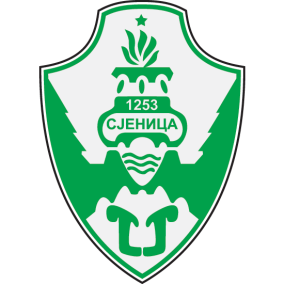 Republika SrbijaOPŠTINA SJENICAZAVRŠNI IZVEŠTAJ O REALIZACIJI PROGRAMAVremenski period za koji se podnosi izveštaj:Kratak opis ciljeva programa koji je trebalo da budu postignuti (prema oblastima iz člana 137. stav 1. Zakona o sportu):U kojoj meri je program realizovan (realizovane aktivnosti navesti prema odobrenom programu i odobrenim programskim celinama, odnosno akcionom planu kod izgradnje/investicionog održavanja sportskih objekata):Opis postignutih rezultata (prema oblastima iz člana 137. stav 1. Zakona o sportu i programskim celinama):Broj korisnika i struktura korisnika obuhvaćenih programom: Neposredni učesnici u realizaciji programa:6.1. Broj učesnika (ukupno i po kategorijama):6.2. Tim koji je realizovao program:6.3. Organizacije partneri koje su učestvovale u programu:Realizacija finansijskog plana  programa (finansijski izveštaj može biti podnet kao poseban prilog):7.1. PrihodiObračun troškova (svaki trošak mora biti dokumentovan priloženim fotokopijama računa (ili dokumenat koji su osnov za isplatu – ugovor, odluka nadležnog organa) izdatim na organizaciju nosioca programa  i izvodima iz banke/trezora kojima se dokumentuju odgovarajuća plaćanja. Svaki trošak se označava odgovarajućim brojem od 1 i dalje. U obračun se upisuju naziv i vreme nastanka troška i svaki pojedinačni iznos. Dokumentacija koja se odnosi na utrošak sredstava mora da upućuje na konkretni trošak iz finansijskog plana programa). SPECIFIKACIJA RASHODA ZA REALIZACIJU PROGRAMA7.3. Dugovi (izdaci za realizaciju programa koji nisu pokriveni, prema visini i vrsti): Kratak opis problema koji su se javili tokom realizacije programa:9. Ocena revizoraDatum _____________________M.P.RUKOVODILAC PROGRAMA       LICE OVLAŠĆENO ZA ZASTUPANJE________________________                 ____________________________Naziv programa Naziv nosioca programa TelefonFaksE-mail AdresaLice ovlašćeno na zastupanjeRukovodilac programaBroj ugovoraPočetak realizacijeZavršetak programaIZVOR PRIHODAIznos sredstavaOpština SjenicaRepublika SrbijaNadležni sportski savezSopstvena sredstva za realizaciju programaSponzorstvoDonatorstvoOstali izvori (precizirati koji) UKUPNI PRIHODIVRSTA TROŠKOVABroj računa/fakture po kojoj je izvršeno plaćanjeNaziv pr. lica kome je izvršeno plaćanje Broj izvoda iz banke i datum transakcijeNumerička oznaka dokumenta u priloguIZNOSOPRAVDANI DIREKTNI TROŠKOVI REALIZACIJE PROGRAMA(po redosledu vrste troškova iz obrasca predloga godišnjeg, odnosno posebnog programa)11.1.1.2.2.3.4.5.6.Direktni troškovi ukupnoOPRAVDANI INDIREKTNI TROŠKOVI NOSIOCA PROGRAMA1.Zarada zaposlenih koji ne učestvuju neposredno u realizaciji programa2.Ostali  troškoviIndirektni troškovi ukupnoUKUPNO: UKUPNO: UKUPNO: UKUPNO: UKUPNO: Datum prijema izveštajaIzveštaj pregledao i ocenioIzveštaj prihvaćen i pozitivno ocenjen DA                               NEDatumPotpis službenog lica opštine/grada